به نام ایزد  دانا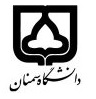 (کاربرگ طرح درس)                  تاریخ بهروز رسانی:   10/11/1401 دانشکده     روانشناسی و علوم تربیتی                                                         نیمسال اول / دوم سال تحصیلی 1401-1400بودجهبندی درسمقطع: کارشناسی □کارشناسی ارشد□ دکتریمقطع: کارشناسی □کارشناسی ارشد□ دکتریمقطع: کارشناسی □کارشناسی ارشد□ دکتریتعداد واحد: نظری  2  عملی....تعداد واحد: نظری  2  عملی....فارسی: تحلیل رفتار و روابط انسانی در مدیریت آموزشیفارسی: تحلیل رفتار و روابط انسانی در مدیریت آموزشینام درس	ندارد	 پیشنیازها و همنیازها:   	ندارد	 پیشنیازها و همنیازها:   	ندارد	 پیشنیازها و همنیازها:   	ندارد	 پیشنیازها و همنیازها:   	ندارد	 پیشنیازها و همنیازها:   لاتین: Organizational Behavior and human relationsلاتین: Organizational Behavior and human relationsنام درسشماره تلفن اتاق: 33625554  شماره تلفن اتاق: 33625554  شماره تلفن اتاق: 33625554  شماره تلفن اتاق: 33625554                  مدرس/مدرسین:                      دکتر علی اکبر امین بیدختی                   مدرس/مدرسین:                      دکتر علی اکبر امین بیدختی                   مدرس/مدرسین:                      دکتر علی اکبر امین بیدختی                   مدرس/مدرسین:                      دکتر علی اکبر امین بیدختی   منزلگاه اینترنتی: منزلگاه اینترنتی: منزلگاه اینترنتی: منزلگاه اینترنتی: پست الکترونیکی: a.aminbeidokhti@semnan.ac.irپست الکترونیکی: a.aminbeidokhti@semnan.ac.irپست الکترونیکی: a.aminbeidokhti@semnan.ac.irپست الکترونیکی: a.aminbeidokhti@semnan.ac.irبرنامه تدریس در هفته و شماره کلاس: برنامه تدریس در هفته و شماره کلاس: برنامه تدریس در هفته و شماره کلاس: برنامه تدریس در هفته و شماره کلاس: برنامه تدریس در هفته و شماره کلاس: برنامه تدریس در هفته و شماره کلاس: برنامه تدریس در هفته و شماره کلاس: برنامه تدریس در هفته و شماره کلاس: اهداف درس:   آشنایی دانشجویان با مقوله های مختلف در رفتار سازمانیاهداف درس:   آشنایی دانشجویان با مقوله های مختلف در رفتار سازمانیاهداف درس:   آشنایی دانشجویان با مقوله های مختلف در رفتار سازمانیاهداف درس:   آشنایی دانشجویان با مقوله های مختلف در رفتار سازمانیاهداف درس:   آشنایی دانشجویان با مقوله های مختلف در رفتار سازمانیاهداف درس:   آشنایی دانشجویان با مقوله های مختلف در رفتار سازمانیاهداف درس:   آشنایی دانشجویان با مقوله های مختلف در رفتار سازمانیاهداف درس:   آشنایی دانشجویان با مقوله های مختلف در رفتار سازمانیامکانات آموزشی مورد نیاز:-امکانات آموزشی مورد نیاز:-امکانات آموزشی مورد نیاز:-امکانات آموزشی مورد نیاز:-امکانات آموزشی مورد نیاز:-امکانات آموزشی مورد نیاز:-امکانات آموزشی مورد نیاز:-امکانات آموزشی مورد نیاز:-امتحان پایانترمامتحان میانترمارزشیابی مستمر(کوئیز)ارزشیابی مستمر(کوئیز)فعالیتهای کلاسی و آموزشیفعالیتهای کلاسی و آموزشینحوه ارزشیابینحوه ارزشیابی402030301010درصد نمرهدرصد نمره1- رهبری و مدیریت آموزشی، نویسنده آلن واکرو کلیو دیموک  مترجم دکتر علی اکبر امین بیدختی2- رفتار سازمانی، نویسنده اس. اس. خانکا،  مترجم دکتر غلامرضا شمس مورکانی3-رفتار سازمانی، نویسنده استیفن رابینز4- چالش های مدیریت آموزشی ، نویسنده مایک باتری، مترجم دکتر علی اکبر امین بیدختی1- رهبری و مدیریت آموزشی، نویسنده آلن واکرو کلیو دیموک  مترجم دکتر علی اکبر امین بیدختی2- رفتار سازمانی، نویسنده اس. اس. خانکا،  مترجم دکتر غلامرضا شمس مورکانی3-رفتار سازمانی، نویسنده استیفن رابینز4- چالش های مدیریت آموزشی ، نویسنده مایک باتری، مترجم دکتر علی اکبر امین بیدختی1- رهبری و مدیریت آموزشی، نویسنده آلن واکرو کلیو دیموک  مترجم دکتر علی اکبر امین بیدختی2- رفتار سازمانی، نویسنده اس. اس. خانکا،  مترجم دکتر غلامرضا شمس مورکانی3-رفتار سازمانی، نویسنده استیفن رابینز4- چالش های مدیریت آموزشی ، نویسنده مایک باتری، مترجم دکتر علی اکبر امین بیدختی1- رهبری و مدیریت آموزشی، نویسنده آلن واکرو کلیو دیموک  مترجم دکتر علی اکبر امین بیدختی2- رفتار سازمانی، نویسنده اس. اس. خانکا،  مترجم دکتر غلامرضا شمس مورکانی3-رفتار سازمانی، نویسنده استیفن رابینز4- چالش های مدیریت آموزشی ، نویسنده مایک باتری، مترجم دکتر علی اکبر امین بیدختی1- رهبری و مدیریت آموزشی، نویسنده آلن واکرو کلیو دیموک  مترجم دکتر علی اکبر امین بیدختی2- رفتار سازمانی، نویسنده اس. اس. خانکا،  مترجم دکتر غلامرضا شمس مورکانی3-رفتار سازمانی، نویسنده استیفن رابینز4- چالش های مدیریت آموزشی ، نویسنده مایک باتری، مترجم دکتر علی اکبر امین بیدختی1- رهبری و مدیریت آموزشی، نویسنده آلن واکرو کلیو دیموک  مترجم دکتر علی اکبر امین بیدختی2- رفتار سازمانی، نویسنده اس. اس. خانکا،  مترجم دکتر غلامرضا شمس مورکانی3-رفتار سازمانی، نویسنده استیفن رابینز4- چالش های مدیریت آموزشی ، نویسنده مایک باتری، مترجم دکتر علی اکبر امین بیدختیمنابع و مآخذ درسمنابع و مآخذ درستوضیحاتمبحثشماره هفته آموزشیمبانی رفتار سازمانی  (مقدمه ای بر رفتار سازمانی، عناصر کلیدی رفتاری زمانی)1دیدگاه فردی (مبانی رفتار فرد، شخصیت ، ادراک)2نگرش ها،  ارزش ها و رضایت شغلی (نگرش ها، ارزش ها، رضایت شغلی، نارضایتی شغلی)3یادگیری (تئوری های یادگیری، یادگیری و رفتار)4انگیزش (معنی انگیزش، تئوری های انگیزش، انگیزش و روحیه ، ابزارهای انگیزشی)5پویش گروهی (تعریف و ویژگی های گروه، انواع گروه ها، تصمیم گیری گروهی، تیم های کاری)6مدیریت استرس ( استرس چیست؟ پیامدهای استرس، مدیریت استرس)7رهبری (تعریف رهبری، کارکردهای رهبری، سبک های رهبری، تئوری های رهبری)8سازمان (معنی سازمان، انواع سازمان، اهداف سازمانی و تعیین آنها)9ساختار سازمانی ( تعریف ساختار سازمانی، عناصر ساختار سازمانی)10فرهنگ سازمانی (تعریف فرهنگ سازمانی، انواع فرهنگ ها)11تغییر و بهبود سازمانی (چرا تغییرات سازمانی؟ انواع تغییر سازمانی، بهبود سازمانی)12کیفیت زندگی کاری (تکامل و توسعه مفهوم کیفیت زندگی کاری، دایره کیفیت)13رفتار سازمانی در سطح جهانی (رفتار فردی و سازمان بین المللی ، تفاوت و تشابهات فرهنگی، رفتار گروهی)14پاسخ به سوالات و جمع بندی مطالب15برگزاری امتحان16